Unidad Experimental de Estudios Hidráulicos e Hidrológicos de la UNLCEquipos y modelos experimentales marca ArmfieldF9092 Banco p/estudiar propiedades de fluidos e hidrostáticaF1-10-2-A Banco de Servicios Comunes p/experiencias de Mecánica de los Fluidos c/caudalímetro digitalF1-13a Juego de placas adicionales para el estudio de flujo sobre vertederosF1-13-MKII Módulo p/montar s/banco F1-10: Estudio de Flujo sobre Vertederos y AforadoresF1-15 Módulo p/montar s/banco F1-10-A: Demostración del Teorema de Bernoulli sobre una sección de VenturiF1-16-MKII Módulo p/montar s/banco F1-10: Estudio del Impacto de un ChorroF1-18 Módulo p/montar s/banco F1-10: Determinación y Estudio de Pérdidas de Carga en TuberíasF1-20 Módulo p/montar s/banco F1-10: Aparato de Osborne ReynoldsF1-21 Módulo p/montar s/banco F1-10: Estudio y Contraste de distintos tipos de CaudalímetrosF1-22 Módulo p/montar s/banco F1-10: Estudio y Determinación de Pérdidas de Carga en AcodamientosF1-23-MKII Módulo p/montar s/banco F1-10: Estudio de Vórtices Libres y ForzadosF1-33 Módulo p/montar s/banco F1-10: Uso del tubo de Pitot y estudio del perfil de velocidades del agua en un tubo cilíndricoF1-35 Módulo p/montar s/banco F1-10-2-A: Ensayo de Bombas en Serie y ParaleloC4-MkII-2.5M-10 Canal hidráulico abierto multipropósito de 2,5 m y accesorios básicosC4-61 Panel con tubo Pitot y manómetroC4-62 Modelo de paso corto de alcantarillado, con un borde cuadrado y el otro redondeadoC4-63 Juego de obstrucciones y divisores de caudal con distintos bordes de ataqueC4-64 Juego de aliviaderos de descarga para vertederos de diquesC4-66 Modelo de compuerta radial (de Tainter)C4-68 Juego de suplementos para cambiar el perfil del lecho de un canalC4-69 Lecho artificialmente rugoso, sección de 2,5m de longitud (se requieren 2 p/un canal de flujo de 5m)C6-MkII-10 Aparato para estudiar los efectos de la viscosidad en el transporte y manejo de líquidos (fricción fluida)C16-A Visualizador de flujo por burbujas de hidrógenoH33-1 Sonda recta para medir velocidad del agua en cursos abiertos. Rango: 0,025 a 1,5 m/sH33-10 Cabezal indicador digital para sondas de medición de velocidad de agua en cursos abiertosS12-MkII-50-A Sistema para estudios hidrológicos avanzados c/instrumentación conectada a PCS12-MODELS Conjunto de maquetas c/formas y modelos para usar en estudios de cuencasConjunto de Sensores, software y accesorios marca PascoPS-3209 Estación meteorológica y sensor de variables ambientales con memoria, GPS y conexión Bluetooth 4.0 BLEPS-3553 Accesorio p/PS-3209: Aleta y base giratoria con pie trípodePS-2130 Sensor PASPort de Caudal y Temperatura p/Cursos de AguaPS-3200 Interfase inalámbrica AirLink para sensores PasPortPS-2612E Conjunto portátil de sensores inalámbricos para análisis de calidad del agua y variables medioambientalesPS-2222 Sensor manómetro diferencial p/medición de caudales de aire o aguaTodos los manuales y demás recursos pueden bajarse libremente desde: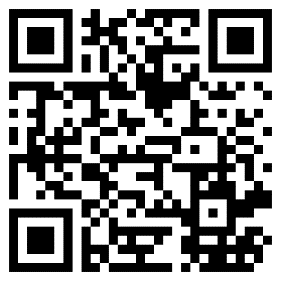 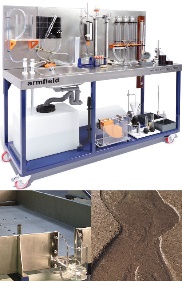 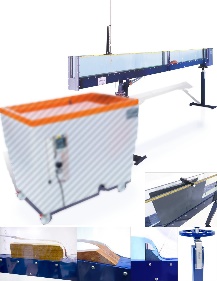 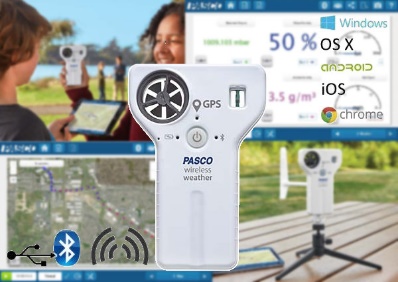 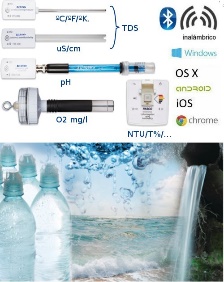 https://www.tecnoedu.com/recursos/UNLCHidrologia/